УЧЕБНЫЙ ПЛАН НА 2021-2022 уч. годПО  ПЛАТНЫМ ОБРАЗОВАТЕЛЬНЫМ ПРОГРАММАМ1. Дополнительная общеразвивающая   программа в области музыкального искусства «Любительское музицирование (гитара шестиструнная)» с 18 лет, срок обучения 1 год.2. Дополнительная общеразвивающая   программа в области музыкального искусства «Любительское музицирование (бардовская гитара)» с 18 лет, срок обучения 1 год.3. Дополнительная общеразвивающая   программа в области музыкального искусства «Любительское музицирование (фортепиано)» (с 18 лет), срок обучения 1 год.4. Дополнительная общеразвивающая программа в области музыкального искусства Любительское музицирование (эстрадный вокал)» (с 18 лет), срок обучения 1 год.5. Дополнительная  общеразвивающая  программа в области хореографического искусства «Детки в балетках»  (от 4 до 6 лет), срок обучения 1 год.6. Дополнительная  общеразвивающая  программа в области музыкального искусства «Войди в мир искусства» (от 4 до 6 лет), срок обучения 1 год.     7. Дополнительная  общеразвивающая  программа  в области музыкального искусства «Ладушки» (от 4  до 5 лет), срок обучения 1 год.9 Дополнительная  общеразвивающая  программа начального музыкального развития    (от 5 до 6 лет), срок обучения 1 год.9. Дополнительная  общеразвивающая  программа  начального музыкального развития с определением   специальности (от 6 до 7 лет), срок обучения 1 год.  10. Дополнительная  общеразвивающая  программа  в области театрального искусства  «Азбука театра» (от 5 до 6 лет), срок обучения 1 год.ПРИНЯТОПедагогическим советом МАУДО ДШИПротокол №1 от 14.04.2021г.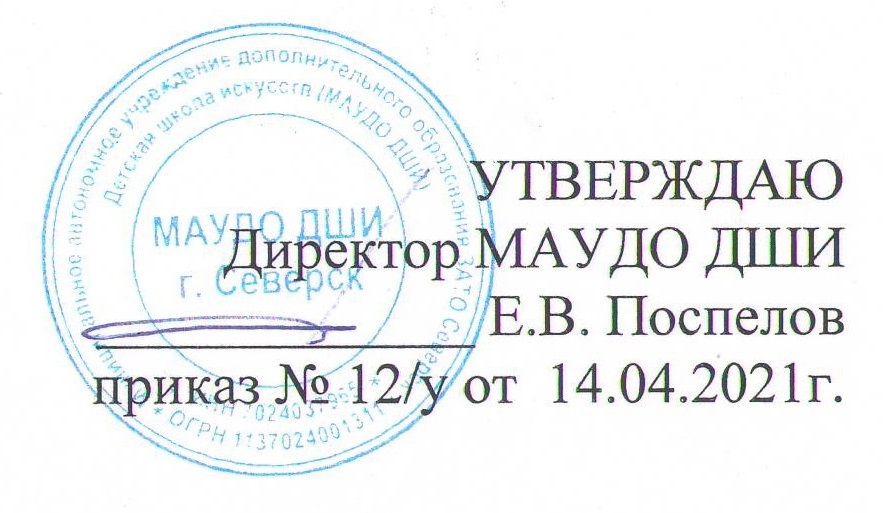 №п/пПредметКоличество часов в неделюКоличество часов в месяц1.Гитара шестиструнная28           Итого часов по плану           Итого часов по плану28№п/пПредметКоличество часов в неделюКоличество часов в месяц1.Бардовская гитара 28           Итого часов по плану           Итого часов по плану28№п/пПредметКоличество часов в неделюКоличество часов в месяц1.Фортепиано28           Итого часов по плану           Итого часов по плану28№п/пПредметКоличество часов в неделюКоличество часов в месяц1.Вокал28           Итого часов по плану           Итого часов по плану28№п/пПредметКоличество часов в неделюКоличество часов в месяц1.Ритмика28           Итого часов по плану           Итого часов по плану28№п/пПредметКоличество часов в неделюКоличество часов в месяц1.Мозаика звуков и красок 142.Первые шаги  в историю искусства14           Итого часов по плану           Итого часов по плану28№п/пПредметКоличество часов в неделюКоличество часов в месяц1.Детский фольклор 28           Итого часов по плану           Итого часов по плану28№п/пПредметКоличество часов в неделюКоличество часов в месяц1.Ритмика142.Сольфеджио 14           Итого часов по плану           Итого часов по плану28№п/пПредметКоличество часов в неделюКоличество часов в месяц1.Ритмика142.Сольфеджио 143.Музыкальный инструмент (по выбору) 14           Итого часов по плану           Итого часов по плану312№п/пПредметКоличество часов в неделюКоличество часов в месяц1.Основы театрального творчества 28           Итого часов по плану           Итого часов по плану28